WSC Board MeetingWednesday, July 11, 2012CALL TO ORDER:Meeting called to order at 5:30pmROLL CALL:    APPROVAL OF MINUTES:Motion to approve made by Motion passed unanimously.PRESIDENT REPORT:Fields- No permits yet.  Need goals for Dave Douglass.Tournament- Brackets are filing up.  Looking into possible vendors/ Holiday Inn discount.  Need volunteers to field COMMITTEE REPORT:FIRST VICE REPORT: Uniforms- No names allowed on any uniform rec/comp (motion approved).  This does not include warm ups/ T-shirtsLight Bill- Need to pay light billHEAD COACH REPORT:HEAD REFEREE REPORT:TREASURER’S REPORT: REGISTRAR’S REPORT:SECRETARY’S REPORT: OLD BUSINESS: NoneNEW BUSINESS:Ramon OK’d WHS varsity field for scrimmagesWHS goals and locks- Locks need to be closed when using goals and when on goalsWater and Gatorade pickup Saturday, July 14 at 7am. 3 cases of each per team.GOOD OF GAME:ADJOURNMENT:Motion to adjourn by Meeting adjourned at 7pmNEXT MEETING: Woodland Soccer ClubAffiliated with:  Club Soccer - C.Y.C.A.N - U.S.Y.A - U.S.S.F. & F.I.F.A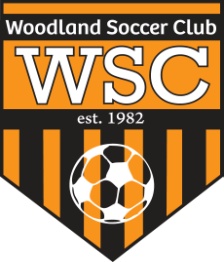 